RE: objednávka č. OV20210199Doručená pošta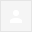 Dobrý den,

akceptujeme Vaší objednávku.

S pozdravem,


Zákaznické objednávky/fakturace

+ 420 549 124 124
fakturace@biovendor.cz; objednavky@biovendor.cz


BioVendor - Laboratorní medicína a.s.




www.biovendor.cz